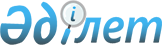 О признании утратившим силу совместного приказа Министра внутренних дел Республики Казахстан от 11 марта 2003 года № 131, Министра индустрии и торговли Республики Казахстан от 31 марта 2003 года № 97 и Председателя Агентства таможенного контроля Республики Казахстан от 17 марта 2003 года № 98 "Об утверждении Инструкции "О взаимодействии и обмене информацией между Министерством внутренних дел, Министерством индустрии и торговли, Агентством таможенного контроля Республики Казахстан о ввозимом, вывозимом гражданском, служебном оружии и патронов к нему, охотничьего пороха, взрывчатых, ядовитых веществ, множительно-копировальной техники цветного изображения"Совместный приказ Министра финансов Республики Казахстан от 7 ноября 2014 года № 483, Министра внутренних дел Республики Казахстан от 11 ноября 2014 года № 795 и Приказ Министра по инвестициям и развитию Республики Казахстан от 24 ноября 2014 года № 170

      В соответствии со статьей 43-1 Закона Республики Казахстан от 24 марта 1998 года «О нормативных правовых актах», ПРИКАЗЫВАЕМ:



      1. Признать утратившим силу совместный приказ Министра внутренних дел Республики Казахстан от 11 марта 2003 года № 131, Министра индустрии и торговли Республики Казахстан от 31 марта 2003 года № 97, Председателя Агентства таможенного контроля Республики Казахстан от 17 марта 2003 года № 98 «Об утверждении Инструкции «О взаимодействии и обмене информацией между Министерством внутренних дел, Министерством индустрии и торговли, Агентством таможенного контроля Республики Казахстан о ввозимом, вывозимом гражданском, служебном оружии и патронов к нему, охотничьего пороха, взрывчатых, ядовитых веществ, множительно-копировальной техники цветного изображения» (зарегистрированный в Министерстве юстиции Республики Казахстан 29 апреля 2003 года № 2258).



      2. Комитету государственных доходов Министерства финансов Республики Казахстан (Ергожин Д.Е.) в установленном законодательством порядке обеспечить:



      1) в недельный срок направление копии настоящего совместного приказа в Министерство юстиции Республики Казахстан;



      2) официальное опубликование настоящего совместного приказа в средствах массовой информации.



      3. Настоящий совместный приказ вводится в действие со дня подписания.      Министр внутренних дел            Министр по инвестициям и

      Республики Казахстан              развитию Республики Казахстан

      ________ К.Н. Касымов             ___________ А.О. Исекешев      Министр финансов

      Республики Казахстан

      _________ Б.Т. Султанов
					© 2012. РГП на ПХВ «Институт законодательства и правовой информации Республики Казахстан» Министерства юстиции Республики Казахстан
				